Dohoda o ukončení smlouvyNíže uvedeného dne, měsíce a roku uzavírají smluvní strany:Národní památkový ústav, státní příspěvková organizaceIČ 750 32 333, DIČ CZ75032333se sídlem Valdštejnské nám. 162/3, 118 01 Praha 1 - Malá Strana zastoupen Ing. arch. Naděždou Goryczkovou, generální ředitelkou(dále jen „Strana 1") na straně jedné,aTeplárny Brno, a.s.sídlem Okružní 25, 638 00 BrnoIČ: 46347534, DIČ: CZ46347534zapsaná v obchodním rejstříku vedeném Krajským soudem v Brně, odd. B, vložka 786 zastoupena Ing. Petrem Fajmonem, MBA, generálním ředitelemoprávněn jednat a podepisovat: Jiří Klíč, BA (Hons), vedoucí odboru prodeje tepla a energií(dále jen „Strana 2") na straně druhé,(společně také jako „Strany").tuto dohodu o ukončení smlouvy.(dále jen „Dohoda").Předmět DohodyPředmětem této Dohody je ukončení platnosti a účinnosti kupní smlouvy na dodávku a odběr tepelné energie ze dne 1. 11. 2014, ev. číslo NPÚ: 7100H1140032, ev. číslo Teplárny: S-84335, kterou spolu Strany uzavřely (dále jen Kupní smlouva).Smluvní strany se dohodly na ukončení platnosti a účinnosti Kupní smlouvy ke dni 31.12.2022.Prohlášení Stran ohledně nájemní smlouvyStrany pro vyloučení pochybností konstatují, že mezi sebou uzavřely rovněž nájemní smlouvu ze dne 16. 11. 2016, ev. číslo NPÚ: 7100J116023, ev. číslo Teplárny: P/16/553 (dále též jen „Nájemní smlouva") s tím, že platnost Nájemní smlouvy uzavřené na dobu určitou skončí uplynutím sjednané doby ke dni 31. 12. 2022. Smluvní strany v této souvislosti konstatují, že technické zhodnocení předmětu nájmu provedené Stranou 2 (na základě smlouvy 0/14/170 ze dne 24. 9. 2014) bylo v plné výši odepsáno a Straně 2 nenáleží úhrada zbytkové investice dle čl. IV. odst. 3. Nájemní smlouvy.Závěrečná ustanoveníTato Dohoda podléhá povinnosti uveřejnění dle zákona č. 340/2015 Sb., o zvláštních podmínkách účinnosti některých smluv, uveřejňování těchto smluv a o registru smluv (zákon o registru smluv), nabude účinnosti dnem uveřejnění a její uveřejnění zajistí Strana 1. Strany berou na vědomí, že tato Dohoda může být předmětem zveřejnění i dle jiných právních předpisů.Na práva a povinnosti v této Dohodě blíže neupravené se přiměřeně použijí příslušná ustanovení zák. č. 89/2012 Sb., občanský zákoník, v platném znění.Tato dohoda se uzavírá elektronicky s elektronickými podpisy smluvních stran.Strany výslovně prohlašují, že jsou oprávněny Dohodu uzavřít, plnit a jsou si vědomy skutečností z jejího uzavření vyplývajících. Strany prohlašují, že si Dohodu řádně přečetly, s jejím obsahem souhlasí,a že Dohoda byla sepsána na základě pravdivých údajů, jejich pravé a svobodné vůle a nebyla ujednána v tísni ani za jinak jednostranně nevýhodných podmínek či jiných okolností, které by zakládaly neplatnost Dohody. Na důkaz toho připojují své vlastnoruční podpisy.V Praze dneJiří Klíč, BA (Hons)vedoucí odboru prodeje tepla a energií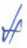 